附件2：应聘资格审查表应聘资格审查表应聘资格审查表应聘资格审查表应聘资格审查表应聘资格审查表应聘资格审查表                                         填表日期：   年  月  日                                         填表日期：   年  月  日                                         填表日期：   年  月  日                                         填表日期：   年  月  日                                         填表日期：   年  月  日                                         填表日期：   年  月  日                                         填表日期：   年  月  日姓 名性 别民 族本人照片身 高身份证号码本人照片全日制学历毕业院校本人照片所学    专业政治面貌本人照片联系电话家庭地址报考  岗位临床护士临床护士报考
岗位代码801980198019持有
资质  证照1.医师执业证       2.医师资格证      3.护士执业证    
4.护士资格证       5.规  培  证      6.规培中，    年毕业     
7.其他：                       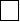 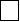 1.医师执业证       2.医师资格证      3.护士执业证    
4.护士资格证       5.规  培  证      6.规培中，    年毕业     
7.其他：                       1.医师执业证       2.医师资格证      3.护士执业证    
4.护士资格证       5.规  培  证      6.规培中，    年毕业     
7.其他：                       1.医师执业证       2.医师资格证      3.护士执业证    
4.护士资格证       5.规  培  证      6.规培中，    年毕业     
7.其他：                       1.医师执业证       2.医师资格证      3.护士执业证    
4.护士资格证       5.规  培  证      6.规培中，    年毕业     
7.其他：                       1.医师执业证       2.医师资格证      3.护士执业证    
4.护士资格证       5.规  培  证      6.规培中，    年毕业     
7.其他：                       持有  证书1.大学英语合格证  CET4      CET6         
2.其他：                        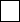 1.大学英语合格证  CET4      CET6         
2.其他：                        1.大学英语合格证  CET4      CET6         
2.其他：                        1.大学英语合格证  CET4      CET6         
2.其他：                        1.大学英语合格证  CET4      CET6         
2.其他：                        1.大学英语合格证  CET4      CET6         
2.其他：                        承诺本人郑重承诺：所提供的个人信息(包括年龄、身高等信息）和资质材料（包括学历学位证书、职称证书、规培证、英语合格证书等材料）均真实、有效。如有伪造、剽窃等弄虚作假行为，则取消本人应聘资格。
                   承诺人（签名并按手印）：  
                                     
                                            年   月   日本人郑重承诺：所提供的个人信息(包括年龄、身高等信息）和资质材料（包括学历学位证书、职称证书、规培证、英语合格证书等材料）均真实、有效。如有伪造、剽窃等弄虚作假行为，则取消本人应聘资格。
                   承诺人（签名并按手印）：  
                                     
                                            年   月   日本人郑重承诺：所提供的个人信息(包括年龄、身高等信息）和资质材料（包括学历学位证书、职称证书、规培证、英语合格证书等材料）均真实、有效。如有伪造、剽窃等弄虚作假行为，则取消本人应聘资格。
                   承诺人（签名并按手印）：  
                                     
                                            年   月   日本人郑重承诺：所提供的个人信息(包括年龄、身高等信息）和资质材料（包括学历学位证书、职称证书、规培证、英语合格证书等材料）均真实、有效。如有伪造、剽窃等弄虚作假行为，则取消本人应聘资格。
                   承诺人（签名并按手印）：  
                                     
                                            年   月   日本人郑重承诺：所提供的个人信息(包括年龄、身高等信息）和资质材料（包括学历学位证书、职称证书、规培证、英语合格证书等材料）均真实、有效。如有伪造、剽窃等弄虚作假行为，则取消本人应聘资格。
                   承诺人（签名并按手印）：  
                                     
                                            年   月   日本人郑重承诺：所提供的个人信息(包括年龄、身高等信息）和资质材料（包括学历学位证书、职称证书、规培证、英语合格证书等材料）均真实、有效。如有伪造、剽窃等弄虚作假行为，则取消本人应聘资格。
                   承诺人（签名并按手印）：  
                                     
                                            年   月   日人事科   初审意见单位     审核  意见审查内容：是否同意报考？
    
     同意       不同意     
             
                           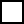 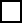   单位负责人签章：
                                            年   月  日审查内容：是否同意报考？
    
     同意       不同意     
             
                             单位负责人签章：
                                            年   月  日审查内容：是否同意报考？
    
     同意       不同意     
             
                             单位负责人签章：
                                            年   月  日审查内容：是否同意报考？
    
     同意       不同意     
             
                             单位负责人签章：
                                            年   月  日审查内容：是否同意报考？
    
     同意       不同意     
             
                             单位负责人签章：
                                            年   月  日审查内容：是否同意报考？
    
     同意       不同意     
             
                             单位负责人签章：
                                            年   月  日